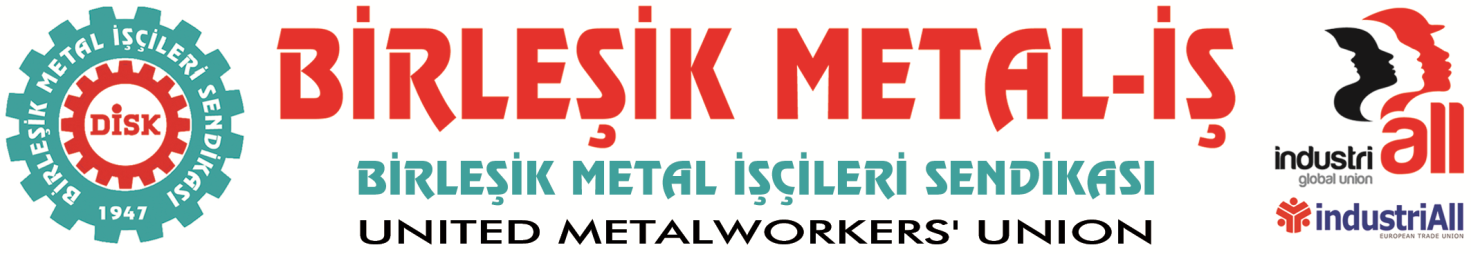 BASIN BÜLTENİ16.11.2015
Son birkaç gündür sosyal medyada çok ciddiye alınacak tarafı olmasa da sendikamızla ilgili çıkan mesnetsiz haberlere yönelik yönetim kurulumuzun bilgilendirme açıklamasıdır.Birleşik Metal-İş Sendikası yaklaşık 70 yıldır metal işçilerine onurlu ve defosuz bir şekilde hizmet vermektedir. Bu süre içerisinde asla kirli insanları barındırmamış eğer çıkmışsa dışarı atmış ve kirli işlerin yapılmasına müsaade etmemiştir. İşçilerin alın terinden kesilen aidatları kutsal bir emanet gibi korumuş ve kollamıştır. Tarihi boyunca bu konularda kendisine atılmaya çalışılan çamurlar hep atanların yüzüne yapışmıştır. Bugün de hiçbir çamur, asılsız iddia sendikamızda karşılık bulamayacaktır.Çünkü sendikamızda sınıfsal sendikal ahlaka uygun bir yönetim anlayışı, bununla birlikte olağanüstü bir şeffaflık ve sağlıklı bir denetim mekanizması işlemektedir. Bütün üyelerimiz sendikamızın mali konularını inceleme hakkına sahiptir. Diledikleri zaman yanlarına da bu konuda uzmanlaşmış kişileri de alarak harcamalarımızı, maaşlarımızı, mal varlıklarımızı ve hepimizin üzerindeki varsa avansları inceleyebilirler. Bu sendikada Üyelerimizden kesilen aidatların 1 kuruşuna dahi gözümüz ve namusumuz gibi sahip çıkma ilke ve geleneğimiz vardır.Sendikamız yaklaşık bir aydır. Yasa gereği yeminli mali müşavir denetimindedir ve ayrıca her üç ayda bir sendika merkez denetim kurulumuz denetimlerini yapmakta ve raporlarını tutmaktadırlar. Şu ana kadar da asla sendikamızın yüzünü kara çıkartacak bir sonuç ortaya çıkmamıştır ve çıkmayacaktır.Yıllar önce emekli olan ve çalışmaya devam eden bir Sendika çalışanımız uzun zamandır aşırı içki müptelalığından olsa gerek akşamın belli saatlerinden sonra kontrolsüz bir şekilde sendikamızın iç mail gurubundan sendika çalışanlarımıza, merkez yöneticilerimize ve sosyal medya üzerinden şube yöneticilerimize yönelik bir sendika çalışanımızın ağzına yakışmayan kelime ve cümleler kullanarak hakaret ve tehditler yağdırmaktadır.Bu uygunsuz  ve sendikamıza yakışmayan davranışlar ve söylemler sonucu,  bu disiplinsiz davranışları sonrası uyarılarımızı da dikkate almaması nedeniyle yönetim kurulumuz kendisi ile yollarını ayırmak zorunda kalmıştır.Ancak aynı günün akşamı itibarıyla yine sosyal medya üzerinden 12 yıl bu yönetimle çalıştığını unutarak asılsız iddialarla sendikamızın canını acıtma, zarar verme ve intikam alma duygusuyla hiçbir karşılığı olmayan suçlamalar getirmiştir. Biz bunları sendika ile yollarını ayıran bir kişinin hezeyanları olarak değerlendiriyoruz.Bu iddialarla ilgili acaba neden bu güne kadar susmuştur. Eğer sendikamız nezdinde asla kabul edilemeyecek olumsuzluklar bilgisi dahilindeyse bugüne kadar bunları dile getirmemesi bu duruma kendisinin de ortak olduğunu göstermez mi? Acaba işten ayrılınca mı aklı başına gelmiştir? Yoksa ben varsam her şey mübah, ben yoksam her şey kötüdür megalomanisi içinde mi davranmaktadır?Ya da yaklaşık bir ay sonra yapılacak Genel Kurul öncesi "ne kadar zarar versem kardır" mantığı ile mi hareket etmektedir? Şu tereddütsüz bir şekilde bilinsin ki, yönetim kurulumuzun veremeyeceği hiçbir hesap yoktur.Grev ertelemesiyle ilgili sendikamız anayasa mahkemesine müracaat etmiştir ve tazminat davası açmıştır. Onun dediği gibi bir sınıf düşmanı tavır olsa idi dişe diş verilen o mücadele günleri içinde Hükümet ve MESS ondan önce davranır ve grev ertelenmesi için söylenen ahlaksız teklifi deşifre ederdi. Ancak MESS grevleriyle ilgili tartışmaların yapıldığı o günlerde kendisinin grev isteyen temsilci ve yöneticilerle ilgili sarf ettiği ağıza alınmayacak sözler hala kulaklarımızda çınlamaktadır. O kritik günlerde sosyal medyada alay edercesine yaptığı “yemek tarifleri” herkesin malumudur ve grevle ilgili yaklaşımının en çarpıcı delilidir.Renault örgütlenmemiz üzerinde hassasiyetle durduğumuz bir konudur. Orada çalışma yapan arkadaşımızla ilgili konu da, onun iddia ettiği gibi değildir. O arkadaşımızla ilgili belirsizliğin ortadan kaldırılması için çalıştığı şirket yönetimine yazışma yapılarak kendisine çalışmalarının devamı için kolaylık gösterilmesi istenmiştir. Ayrıca Sendika yöneticilerimiz MESS yöneticileriyle Grev mücadelesinden bu yana hiçbir görüşme yapmamıştır. Sadece kendisi sözleşme süreçlerinden kaynaklanan görüşmeler yapmıştır. Birileri hakkında aslı olmayan iddialarda bulunmak ve komplo teorileri kurma konusunda usta olan bu kişi, Renault çalışması yapan Bursa yöneticimizin MESS'e şikayet edilmesi gibi absürt iddiasını ispat etmekle yükümlüdür.Sonuç itibarıyla sendikamız kir tutmaz bir sendikadır ve bütün çamurları püskürtecek bir temiz yapıya sahiptir. Hiçbir karşılığı olmayan asılsız suçlamalar sadece başta Renault örgütlenmesi olmak üzere yapılan çalışmalarımıza zarar vermesinden öte sarı sendikaya bunları arsız ve yüzsüz bir şekilde kullanma fırsatı verir. Umarız bu davranışlar bunlara hizmet vermek için yapılmıyordur? Umarız bu şahıs, bir zamanlar birlikte çalıştığı ve 2003 yılında yapılan Genel Kurul’da Genel Başkanlığı kaybederek şimdi Türk Metal’e danışmanlık yapan Ziya Yılmaz’ın arkasından döktüğü gözyaşlarından sonra bilerek veya bilmeyerek onunla aynı saflarda yer almaz.Benden sonrası tufan anlayışıyla, zarar vermek için her yol mübah mantığı ile sergilenen davranışlar üyelerimiz tarafından da tepki ile karşılanmıştır.Bu yaşananlardan sonra da görülmüştür ki Yönetim kurulumuz çok doğru doğru bir karar vermiş ve böyle sorumsuz, tahripkar bir  anlayış taşıyan kişiyle yollarını  ayırmıştır. Tek üzüntümüz yıllardır Birleşik Metal üyelerinden kesilen alın terinden maaş alan bir kişinin sendikaya zarar vermek için aşırı derecede saldırgan bir yol tercih etmesidir.Sendikamız bu onurlu yolda her türlü ihanete karşı sonuna kadar yürümeye kararlıdır. Tüm üyelerimize ve ilgi taraflara saygı ile duyurulur.BİRLEŞİK METAL-İŞGenel Yönetim Kurulu